Урок- праздник« Спасибо, Азбука!»                                                   Учитель                                                         начальных классов                                                         МБОУ-СОШ №4                                                         г. Клинцы                                      Шик Ирина Ивановна                                        Спасибо, Азбука!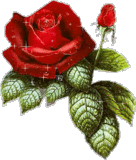            Цели:пробудить у первоклассников интерес к учёбе;привить любовь к книге и её создателям;в игровой форме повторить и закрепить знания детей по курсу «Азбука»;создавать условия для формирования доверительных отношений между родителями, учителями и детьми.Оборудование: зал украшен шарами, рисунками; организована выставка детских книг; лозунги : « Если хочешь много знать, многого добиться, обязательно читать нужно,  научиться», «Спасибо, Азбуке!»; компьютер, экран, презентация.Организационно – подготовительная работа:Подобрать стихи, разучить песни с детьми, созвучные теме мероприятия.Поручить, родительскому комитету приобрести памятные сувениры для       учащихся.Организовать выставку поделок, рисунков, детских книг.Ознакомить со сценарным планом лиц, задействованных в мероприятии.  ХОД ПРАЗДНИКА:
Песня «Пусть бегут неуклюже» переделанная                    1. Мы сегодня очень рады                      Всех приветствовать гостей.                      Всех знакомых, незнакомых,                      И серьезных, и веселых.                                             2.Первый класс, первый класс                                                Пригласил на праздник вас.Всё мы Вам сейчас расскажем и,   конечно же, покажем,
              Что нам Азбука дала                                                    как учила нас она.3.  В день осенний, в день чудесный     В класс несмело мы вошли.     Азбуки на празднике вручили старшеклассники.4.Среди ярких толстых книжек Неприметна и скромна. Но зато читать в полгода Научила нас она! Вдоль картинок мы шагали, По ступенькам-строчкам шли, Ах, как много мы узнали, Ах, как много мы прочли! 4.Потрудились мы немало, ведь, по правде говоря,
Русской грамоте, начало, Азбука нам всем дала.5.Мы в школе почти целый год отучились,
Мы много успели и много узнали.
Писать и считать мы уже научились,
И первые книги свои прочитали.
6.А верным помощником в этом вам стала,Первая главная книжка. 
И первые буквы она показала
Девчонкам своим и мальчишкам.
7.Буквы потом сложились в слова,
Слова – в предложенья и фразы.
Огромный и красочный мир тогда,
Открылся, ребята, нам сразу.
8.Мы прочитаем хороших книг немало,
Пускай года пройдут и много-много дней,
Нам Азбука хорошим другом стала,
Мы этот праздник посвящаем ей!Учитель: - А как же праздник без самой королевы Азбуки?( Стук в дверь вбегает Клякса)Учитель: - Ты кто? Мы ждем Азбуку. У ребят сегодня праздник Прощание с Азбукой.Клякса: - Ха-ха праздник. Не будет никакого праздника. Меня не пригласили. Меня любимицу замарашек и грязнуль – Кляксу. Я такая красивая, такая черная. Я не пущу сюда Азбуку. Учитель. И такая вредная…Мы бы пригласили тебя на праздник, но без королевы Азбуки будет скучно. Верни нам Азбуку, тебе тоже будет интересно, ты чему-нибудь научишься. Мы знаем волшебное слово.Клякса: - Какое  такое слово?В.- Пожалуйста.Клякса: - Ну, ладно. Только с одним условием. Все говорят азбука – азбука. А откуда взялось это слово? Скажете - приведу вам вашу Азбуку.Учитель: – Ребята, у кого ответ готов выручайте Азбуку.9.  Книгу, что знакомит с буквой             Букварем назвали встарь,             В честь славянских «аз» и «буки»             Назван Азбукой Букварь. Первопечатником Иваном ФедоровымБыл создан  первый учебник толковый, В нем азбуку грамоты он изложил.Аз, буки, веди - были соседи, Глагол и Добро, Ять, Зело –В нем дружно жили, не тужили.Клякса: - Ладно, если так - получайте свою Азбуку Азбука: - Слышу, слышу,   обо мне речь ведут тут ребятишки.- Я - Азбука учила буквам вас, И письму, и чтению,Дружбе крепкой и труду, А еще терпению. Вас сегодня не узнать: Стали бойко вы читать, Очень грамотными стали,Поумнели, возмужали, И хочу сказать сейчас:Рада я, друзья, за вас!Спасибо, что уговорили Кляксу, не понимает она, что добро всегда побеждает зло.Пришла я к вам сегодня не случайно. Мы отправимся в интересное путешествие.      Клякса: - Подождите, подождите. А как же я, ведь если бы не я ….Азбука:  - Если ты обещаешь хорошо себя вести, мы возьмем тебя с нами.Клякса: - А на чем мы поедем.Азбука: – Отгадайте.	Братцы в гости снарядились,	Друг за друга уцепились,	И помчались в путь  далек	Лишь оставили дымок.	В поле лестница лежит.	Дом по лестнице бежит.(Поезд)Азбука, Клякса :- Загудел паровоз	И вагончики повез	Чу-чу-чу	Далеко я укачу.Станция «Звуковая»Азбука: - Нас везде окружают звуки. Шелест листьев в лесу, жужжание пчелы. И в русском языке много звуков- А ,О, М, Н, К, У. А вы знаете на какие группы они делятся?-Буквы, обозначающие гласные звуки.           Гласные тянутся в песенке звонкой, 	          Могут заплакать и закричать. 	          Могут в кроватке баюкать ребенка,           Но не желают свистеть и ворчать.-  Буквы, обозначающие согласные звуки. А согласные - согласны шелестеть, шептать, скрипеть,
             Даже фыркать и шипеть, но не хочется им петь.            -  Буквы, не обозначающие звуков	 Ъ знак - очень твёрдый, оттого и гордый.       Буквы в слове разделяет, только жаль, его теряют!  Ь:  - мягкий знак, его найдёшь          И в слове «льёт» и в слове «дождь». Клякса : - Ой, какие умные! Не верю, что все знают гласные и согласные.Азбука: - Знают.Клякса :- Сейчас проверим. Я называю звук, если он согласный топаете, гласный – хлопаете. А, К, Д, З,О,У,И,Й,Ф,Р  Азбука: - Какие дружные ребята!Учитель: - Да, Азбука,  благодаря тебе дети научились делиться школьными принадлежностями, горем и радостью, и вообще, как поётся в песне - «Всё мы делим пополам» Клякса:- Это что ещё за песня?Азбука: - А ты её не знаешь?Клякса: - Нет. Азбука: - Ребята, давайте  ДРУЖНО исполним для Кляксы песню : «Всё мы делим пополам»Азбука: - Молодцы.   Занимайте места. Едем дальше. Азбука, Клякса: - Загудел паровоз	И вагончики повез	Чу-чу-чу	Далеко я укачу.Станция « Многозначная»Азбука: - Я раскрывала  Вам секреты русского языка. Послушайте разговор двух мальчиков. Подумайте, почему ребята долго не могли понять  друг друга ?Сценка “Овсянка”- А у меня дома овсянка!- Подумаешь, у меня дома тоже овсянка!- Как я люблю овсянку!- И я люблю!- Она жёлтая, красивая такая!- И вкусная. Особенно с молоком!- Как это - вкусная?- Да так! А ещё хороша, с маслом и сахаром!- Да ты про что говоришь?- Как это – про что? Про овсянку! А ты про что?- И я про овсянку!- Ты про какую овсянку?- Про обыкновенную. Про ту, что в нашем саду жила и песни пела.- Каша песни пела?- Какая каша? Не каша, а птица!- Птица овсянка, что ли? Не слыхал про такую.- Идем ко мне – мою овсянку слушать!- Идем! А потом ко мне – мою овсянку кушать!Азбука: -Я думаю, вы поняли секрет этого диалога? Клякса , почему ребята долго не могли понять  друг друга ?Клякса: - Почему, почему?  Потому ,что заканчивается на «у». Вот почему?Азбука:- Грубить не хорошо, не поняла, спроси у ребят.Клякса:- Ну, так почему ребята долго не могли понять  друг друга?(Раскройте смысл многозначных  слов: звезда, язык, земля.)Азбука, Клякса : - Загудел паровоз	И вагончики повез	Чу-чу-чу	Далеко я укачу.Станция «Сказочная»Азбука: Что-то на этой станции не так. Точно ,Клякса, ты изменила название сказок?Клякса : - А, что вы у меня спрашиваете то, чего я не знаю?Азбука: Стыдно не ни знать, а стыдно не учиться.Клякса: - Вот и пусть ребята поучатся отгадывать название сказок.Азбука: Ну, что ,ребята, наш поезд не поедет дальше, пока мы не наведём порядок в названии сказок .Первая сказка:Снежная принцесса. (Снежная королева.)Желтая  кепка. (Красная шапочка.)Илья-царевич и Серый волк. (Иван-царевич и Серый волк.)Мальчик и Карлсон. (Малыш и Карлсон.)Спящая бабушка. (Спящая красавица.)Стойкий железный солдатик. (Стойкий оловянный солдатик.)Приключения Знайки и его друзей. (Приключения Незнайки и его друзей.)Гадкий цыпленок. (Гадкий утенок.)Сказка о рыбаке и рыбачке. (Сказка о рыбаке и рыбке.)Конь-горбун. (Конек-Горбунок.)Луковый мальчик. (Чипполино.)Свеколка. (Репка.)Азбука, Клякса : - Загудел паровоз	И вагончики повез	Чу-чу-чу	Далеко я укачу.Станция «Алфавитово» Клякса: - Что еще за Алфавитово?Азбука: - Все звуки речи на письме обозначаются буквами. Это моя королевская дружина. Все  мои 33 богатыря, тех, кто знает их, они никогда не покинут.        Буквы- значки, как бойцы на парад         В чётком порядке, построены в ряд.         Каждый в условленном месте стоит          А называется всё- Алфавит!Клякса: - Ещё и алфавит учить, вообще мозги закипят! Азбука: - Клякса, да ты послушай ,как легко его запомнить. АБВГДЕЁЖЗ- прикатили на еже.         ИЙКЛМНО- дружно вылезли в окно         ПРСТУФХ- оседлали петуха         Ц Ч Ш Щ Ъ ы Ь Э Ю Я- вот и все мои друзья.Это- русский алфавитБуква к букве в ряд стоитХоть не просто это, пусть!Все заучим наизусть!К букве - буква, к слову- словоРодилась родная речь!Так легко – как блин испечьЕсли тесто уж готовоБудем знать мы алфавит-Всё вокруг заговоритКлякса: -  Ладно, я понимаю, что буквы знать надо, но для чего учить алфавит?Азбука: - На твой вопрос мы ответим тебе на следующей станции. А сейчас  нас ждёт поезд - в дорогу. Говорим дружно:- Загудел паровозИ вагончики повезЧу-чу-чуДалеко я укачу.Станция «Литературное чтение»Клякса: - Ну, так что, сами не знаете, для чего учите алфавит?Книга «Литературное чтение» -Ну,  хотя бы для того, чтобы найти книгу в моём царстве - Библиотека.Клякса : - Ой, кто это?Азбука: - Это моя подруга-«Литературное чтение» Книга «Литературное чтение» Очень рада встрече с вами!
Мне солнце подарило капельки свои,
Чтоб я их превратила в буквы и значки.
Хочешь плыть по океанам,
Опускаться в глубину,
Побывать во многих странах,
И помчаться на Луну,
Быть отважным следопытом
В чащах вековых?
Все края тебе открыты,
На страницах книг.
Как, друзья, вам всем я рада!
Встреча с вами – мне награда.Литературное чтение: - Азбука, я бы хотела  воспользоваться твоей королевской дружиной, и рассказать , как  найти книгу в Писательской азбуке.Азбука: - Нет ничего проще, дорогое «Литературное чтение». Ты ведь знаешь, что я тоже немножко волшебница. Сейчас скажу заветные слова,  и весь алфавит появится перед тобой: «Шарма, фарма, туквы, муквы,                         Дети, превращайтесь в буквы».«Писательская азбука» 
(читают «дети-буквы»)А: Перечислит без подсказки,
      Каждый Андерсена сказки.Б: «Зайку бросила хозяйка».
    «Уронили мишку на пол».
         И про это и про то,
         Пишет Агния Барто.В:  Писатель Волков дорогой трудной,
      Ведет нас в город Изумрудный.Г:     Кто не знает братьев Гримм!
        За сказки их благодарим.Д: Драгунского книжки – о хорошем мальчишке
Кораблеве Дениске и его друге Мишке.Е: Конек-горбунок туда нас домчит,
Где в сказке Ершова живет рыба-кит.Ж: Про мангусту, обезьянку и слонов
Замечательно расскажет нам Житков.З: Юмористам всем пример –
Зощенко и Заходер.И: В сказке Альберта Иванова
С Хомой рассмеемся снова.К: Медвежонок и ежик, черепаха и львёнок
В книжке Козлова ждут мальчишек, девчонок.Л: С забавным Карлсоном каждый знаком –
Из книг Астрид Линдгрен он входит в наш дом.М: Можешь встретить Винни-Пуха и его друзей –
Книгу Александра Милна открывай скорей.Н: Кто сочинял для вас Незнайку?
Носов – скажем без утайки.О: Если «Вредные советы» Остера откроешь книгу,
Лишь тогда её закроешь, когда кончатся страницы.П: В волшебных сказках Шарля Перро
Наказано зло, торжествует добро.Р:  От Джанни Родари детям и взрослым
     Стало известно, «Чем пахнут ремесла».С: Разных зверей ты узнаешь повадки,
Читая Сладкова «В лес по загадки»Т: Этот ключик непростой, 
Этот ключик золотой
Озорной нашел мальчишка.
Написал о нём Толстой.У: Мальчишки и девчонки, а также их родители!
Успенского героев вы встретить ,не хотите ли?
Ах, вы уже наслышаны? Про них немного знаете?
Тогда вы в Простоквашино, конечно побываете!Ф: «Чудная картина.
Как ты мне родна…»
Это строки Фета,
Русского поэта.Х: Жили в квартире 44
44 веселых чижа.
Хармса читали 
В детском журнале,
Хармса стихи
На страницах «Ежа».Ц: В сказках Циферова звери
Симпатичней и добрее.Ч: Чтобы спалось вам спокойней и слаще,
Читайте Чуковского на ночь почаще.Ш: Писатель Шварц Евгений
В пьесах – мастер, в сказках – гений.Э: «Чунга-Чанга! Места лучше нет!
Чунга-Чанга! Мы не знаем бед!
Чунга-Чанга! Весело живём!»
Потому что песни Энтина поём.Ю: Юдин! Книгу «Букварёнок»
Знает взрослый и ребёнок.Я: Вам про мумии -троллей
Интересно знать?
Книгу Туве Янсон
Надо прочитать!Литературное чтение: Спасибо твоим помощникам-буквам, им пора  превращаться в учеников «Шарма, фарма», — я скажу, Покажу пять пальчиков, Буквы, превращайтесь В девочек и мальчиков. (После этих слов дети снимают шапочки. )Клякса: - Караул, какие умныеАзбука:  – Дорогие ребята, я вижу, что вы очень многое умеете и знаете. Еще больше вам предстоит узнать,  на страницах «Литературного чтения». А мне настала пора с вами расставаться!  Я ж эстафету сегодня свою	                 Книге для чтения передаю!Литературное чтение:  - Азбука,  за знания детей  тебе - спасибо!  Но ты не спеши нас покидать! У ребят, для тебя есть музыкальный подарок. Послушай его. ( Песня « Прощание с букварём» .Азбука слушает ,машет рукой и уходит).Литературное чтение:  – А нам, пора возвращаться в школу. Закройте глазки ,а я произнесу волшебные слова: Шарма, фарма, туквы, муквы,                                                     Дети, появитесь в школе. Сегодня  я хочу подарить вам частичку себя и дать вам драгоценный совет:Я – книга, я товарищ твой!
Будь, школьник, бережным со мной...
Мой чистый вид всегда приятен –
Оберегай меня от пятен!
Привычку скверную оставь:
Листая, пальцы не слюнявь! 
Мой переплет не выгибай!
Мне корешок не поломай!
Опять загнул мои листы?
А про закладку помнишь ты?
Не забывай меня в саду –
Вдруг дождь нагрянет на беду.
Меня в обложку оберни! 
Где взял меня – туда верни!
Запомни – я твой лучший друг, 
Но только не для грязных рук.Клякса : - Это что получается, мне книгу не подарят? Литературное чтение: - Нет, Клякса,  в такие грязные руки я не могу дать тебе книгу. Но если ты вернёшься в картридж, ты самая первая прочтёшь новые произведения писателей.Клякса: - Ладно, ребята, до свидания, мне пора бежать, а то писатели без меня ничего не напишут.Литературное чтение: - Мне тоже пора с вами прощаться.- Праздник Азбуки прошел.
Говорю  вам «До свиданья!»,
И до новых встреч, друзья!1. Пусть бегут неуклюже Первоклашки по лужам, Дети в школу спешат на урок. Даже дождь не пугает, Если в класс приглашает, Лучший друг наш, веселый звонок.Припев: Мы чуть-чуть уж повзрослели, Научились мы читать. Подросли и поумнели, Нас теперь уж не узнать. 2. Наши книжки, тетрадки В идеальном порядке В выходные устали отдыхать! Дома скучно ужасно, Ну, а в школе прекрасно: Снова будем писать и читать!Припев: Мы чуть-чуть уж повзрослели, Научились мы читать. Подросли и поумнели, Нас теперь уж не узнать. 